CONJ 8 				Le passé simple de l’indicatif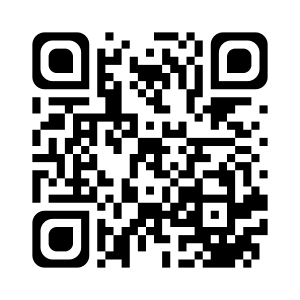 Pour le trouver, je peux commencer ma phrase par soudain.Conjugaison des verbesa) Verbes du 1er groupeAu premier groupe, les terminaisons sont les suivantes :					Marcher				je		ai			marchai			tu		as			marchas			il		a			marcha			nous		âmes			marchâmes			vous		âtes			marchâtes			ils		èrent			marchèrent			Attention :- Les verbes en cer : il ne faut pas oublier la cédille avant le a de la terminaison :je traçai		nous laçâmes- Les verbes en ger : il ne faut pas oublier le e muet avant la terminaison :je mangeai		nous rangeâmesb) Autres verbesPour les autres verbes (sauf tenir et venir), il y a deux types de terminaisons (les verbes du deuxième groupe se conjuguent de la première façon) :					Finir				je		is			finis			tu		is			finis			il		it			finit			nous		îmes			finîmes			vous		îtes			finîtes			ils		irent			finirent						Vouloir				je		us			voulus			tu		us			voulus			il		ut			voulut			nous		ûmes			voulûmes			vous		ûtes			voulûtes			ils		urent			voulurent	c) Tenir, venir, et verbes de leur familleIls ont des terminaisons particulières :		Tenir			Venir				je		tins			vins		tu		tins			vins			il		tint			vint			nous		tînmes			vînmes			vous		tîntes			vîntes			ils		tinrent			vinrent	d) Quelques verbes importantsNous n’indiquons que la première personne. Pour le reste, voir les terminaisons ci-dessus.avoir  j’eus			être  je fus				faire  je fisdire  je dis			vouloir  je voulus			aller  j’allaivoir  je vis 			savoir  je sus			venir  je vinsprendre  je pris		devoir  je dus			mettre  je misJe sais ma leçon si…CONJ 8 Je sais conjuguer au passé simple de l’indicatif les verbes du premier groupe.CONJ 8 Je sais conjuguer au passé simple de l’indicatif les auxiliaires, les verbes du deuxième et du troisième groupe.CONJ 8 Je sais utiliser le passé simple de l’indicatif en production d’écrit.